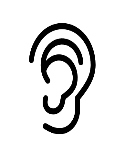 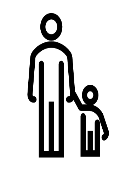 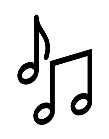 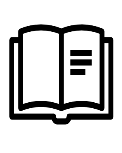 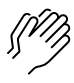 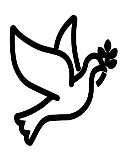 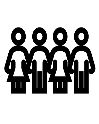 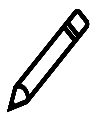 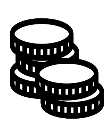 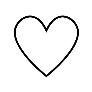 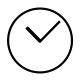 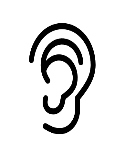 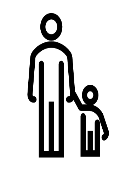 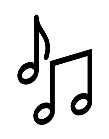 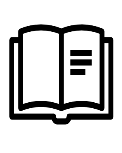 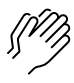 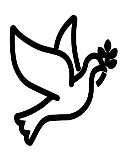 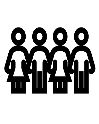 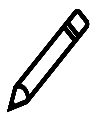 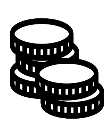 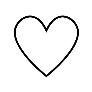 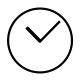 (Kids – use your worship packet and the tools listed at the end of the bulletin to do all these things.)Southminster Presbyterian Church 14th Sunday after Pentecost or 26th Sunday of Covid19 September 6, 20209:30 a.m. Find the link for the service on one of these sites:1) our Facebook page: https://www.facebook.com/SouthminsterGlenEllyn/
2) our web site: https://www.southminsterpc.org/worship-videos
3) our YouTube channel:
https://www.youtube.com/channel/UCPgWICngOvkmR1OXgCG_wiA/videosIf the video feed is interrupted during the service, exit the live video. Wait a minute or two, and then log back in. The video feed should be restored in about1-2 minutes after an interruption and becomes PART 2 of the worship service.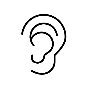  1	Gathering Music: Hymn Medley  You’re at the right place online if you’re hearing the gathering music. It is on a loop and lasts for 15 minutes. 2	Welcome, Announcements, and Moment for Mission 3	Prelude – Meditation on I Want to Be Like Jesus	Richard K. CarlsonCalled to serve, unreserved, I want to be like JesusLiving water, flowing free, quenching thirst, washing feet;I want to be like Jesus.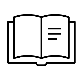  4	Call to Worship  	  	from Psalm 24       	Preacher:	The earth is the LORD's and all that is in it, 		the world, and those who live in it;	Pastor (for All):	God has founded it on the seas, and established it on the rivers.	Preacher:	Lift up your heads, O gates! and be lifted up, O ancient doors! 	Pastor (for All):	that the king of glory may come in.	Preacher:	Who is this King of glory? 	Pastor (for All):	The Lord of hosts! God is the king of glory! 		 5	Hymn #15  	All Creatures of Our God and King	(vs. 1) 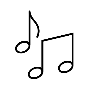 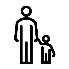 All creatures of our God and King,Lift up your voice and with us sing,Alleluia! Alleluia!O Brother sun with golden beamO sister moon with silver gleam,Sing praises! Alleluia!Alleluia! Alleluia! Alleluia! 6	Prayer of Confession: 		(Hymn #424  Out of the Depths  from Psalm 130)Out of the depths I cry to you; O Lord God, hear me calling.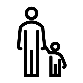 Incline your ear to my distress in spite of my rebelling.Do not regard my sinful deeds. Send me the grace my spirit needs;Without it I am nothing.		Now hear our silent and personal prayers.       		(Time of silence for personal prayer and confession)    			We pray these prayers in the name of Jesus Christ, 
 		who is our Lord and Savior. Amen.7	Declaration of the Grace of God/Assurance of Pardon    	(from Hebrews 4)	Pastor:	We claim a great high priest: Jesus, the Son of God. 	Preacher (for All):	He has been tested like us but without sin.	Pastor:	Therefore we have approached the throne of grace with boldness,	Preacher (for All):	And we have received mercy and found grace to help in time of need.       Preacher and  	Pastor (for All): 	In the name of Jesus Christ, we are forgiven.8	Response 582:  	Glory to God, Whose Goodness Shines on Me Glory to God, whose goodness shines on me,And to the Son, whose grace has pardoned me,And to the Spirit, whose love has set me free.As it was in the beginning, is now and ever shall be. Amen.World without end, without end. Amen.World without end, without end. Amen.World without end, without end. Amen.As it was in the beginning, is now and ever shall be. Amen.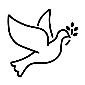  9	The Passing of the Peace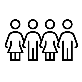 10	Word with Children 	 	Pastor Wendy11	Prayer for Illumination     12     Scripture Lesson: 	Luke 2:41-52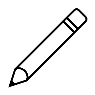 Luke 2
41. 	Now every year his parents went to Jerusalem for the festival of the Passover. 42. And when he was twelve years old, they went up as usual for the festival. 43. When the festival was ended and they started to return, the boy Jesus stayed behind in Jerusalem, but his parents did not know it. 44. Assuming that he was in the group of travelers, they went a day's journey. Then they started to look for him among their relatives and friends. 45. When they did not find him, they returned to Jerusalem to search for him.46. After three days they found him in the temple, sitting among the teachers, listening to them and asking them questions. 47. And all who heard him were amazed at his understanding and his answers.48. When his parents saw him they were astonished; and his mother said to him, "Child, why have you treated us like this? Look, your father and I have been searching for you in great anxiety." 49. He said to them, "Why were you searching for me? Did you not know that I must be in my Father's house?" 50. But they did not understand what he said to them.51. Then he went down with them and came to Nazareth, and was obedient to them. His mother treasured all these things in her heart.52.  And Jesus increased in wisdom and in years, and in divine and human favor.13    Sermon:	“Increasing in Faith”  	Dr. Christine Olfelt14	Saying What We Believe/Affirmation of Faith (unison)	  A Brief Statement of Faith, PCUSAWe trust in God the Holy Spirit, everywhere the giver and renewer of life.The same Spirit who inspired the prophets and apostlesRules our faith and life in Christ through Scripture,Engages us through the Word proclaimed,Claims us in the waters of baptism,Feeds us with the bread of life and the cup of salvationAnd calls women and men to all ministries of the Church.The Holy Spirit gives and renews life. Those descriptive nouns are in italics above. Underline all the verbs – words that show action – in the statement above that show what the Holy Spirit does for us. The first verb has been done for you.15	Hymn #701	Lord, Prepare Me	(verse 1)Lord, prepare me, to be a sanctuary,Pure and holy, tried and true.With thanksgiving, I’ll be a livingSanctuary for you.16	Prayers of the People and the Lord’s Prayer    		Preacher:	Lord, in your mercy, 		Pastor (for People):	hear our prayers.   The Lord’s Prayer:Our Father who art in heaven, hallowed be thy name. Thy kingdom come, 
thy will be done, on earth as it is in heaven. Give us this day our daily bread; 
and forgive us our debts, as we forgive our debtors; and lead us not into
temptation, but deliver us from evil. For thine is the kingdom and the power 
and the glory, forever. Amen.Offering of Ourselves and Our Gifts17	Offertory:  	Oh Savior, Hear Me	 Gluck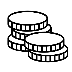 18	*Doxology 		Hymnal  #606Praise God, from whom all blessings flow;Praise Him all creatures here below;Praise Him above, ye heavenly host;Praise Father, Son, and Holy Ghost. Amen.19	Prayer of Thanksgiving and Dedication  20	Hymn 343: 	Where Cross the Crowded Ways of Life	(verse 1)Where cross the crowded ways of life,Where sound the cries of race and clan,Above the noise of selfish strife, We hear your voice, O Son of Man.21	Charge and Benediction   	Preacher:	Now go and serve the Lord,	Pastor (for All):	For we are blessed to be a blessing! Alleluia! Amen!	“	Alleluia” is another spelling of “Hallelujah”.  The final syllable, “jah” or “ia” refers to Yahweh, the Hebrew name for God.  It means “YOU praise God!”22	Postlude: 	Let All Things Now Living	Welsh melodyParticipants and Technical CrewRev. Wendy Boden and Dr. Christine OlfeltMusicians: Eileen Thorpe, piano; Linnea Olfelt, fluteTech support: Ron Birchall, David Kozich, Blair Nelson   The flowers today are from Bobbi and Tom Frey in memory of their parents.Good Morning to our Children:To complete all the activities in this worship folder you will need:ears to heara mouth to sing  hands to foldeyes to read a brain to think  a worship kit including:something to color with – crayons, markers or colored pencilssomething to write with, like a pen or pencilsomething to write on, like a table or a clipboardscissors and tape  After worship you can find two popsicle sticks or twigs or straws and some string.A Guide to Our Worship SymbolsQuotations are taken from OUR ORDER OF WORSHIP by Teresa Lockhart Stricklen Associate for Worship Presbyterian Church (USA), found at https://www.pcusa.org/site_media/media/uploads/theologyandworship/pdfs/order_of_worship_brochure_dec_2008.pdfJoin us for Zoom fellowship at 10:30 following the worship service.
Join Zoom Meeting: https://us02web.zoom.us/j/86820109292
Meeting ID: 868 2010 9292
You are invited to join us on Facebook (https://www.facebook.com/SouthminsterGlenEllyn/), where we have a live sharing of “Heart to Heart” Tuesday-Friday at 4:16 p.m. 

We’re also live on Sunday morning for worship at 9:30 a.m. 
Find us at https://www.facebook.com/SouthminsterGlenEllyn/

You can also find links to recordings of the weekday sessions and Sunday services posted on our web site: https://www.southminsterpc.org/worship-videos or by going to our YouTube channel:
https://www.youtube.com/channel/UCPgWICngOvkmR1OXgCG_wiA/videos

Sunday Morning Adult Ed. Bible Study: Our study of James is taking this Sunday off, but we will be back at it the next Sunday at 11:00 a.m. via the Zoom meeting link in the bulletin. See you then.
Youth: No event today. Enjoy Labor Day weekend, and we will have P&G next Sunday.Session Elders: We hope you have added to your calendars the special meeting of Session this Tuesday, September 8, at 7:00 p.m. The meeting will be online (probably via Google Meet) – you’ll get your link to the meeting in an email.
Notes from Christine Olfelt: 
Our Thursday night (7:00) virtual thematic Bible Study is proving to engender interesting conversation. The study will continue this week – watch for the details to be posted in Wednesday’s eNotes. The Word with Children 
Have you helped with our Word with the Children in the past? Are you interested in giving more of these important talks once we start meeting in person again? Please contact Christine@southminsterpc.org and we’ll work with your availability and comfort level.
Christine

Jubilee Bucks (from Bobbi Frey):  
Place your order for Jubilee Bucks by 9:00 p.m. today, Sept. 6. Delivery will be made to you on Wednesday. Email your order to bobbifrey@aol.com. Include merchant, denomination of gift card, number of cards, and total of order. Payment can be made on delivery. So far this year $1,284.10 in "free" money has been earned for our church.
Your next chance to order will be September 20.

Donations for PRC (also from Bobbi Frey): September is Hunger Action Month. Our Southminster members have been very generous in their donations of food since the Pandemic began. 24 weeks of deliveries have taken place. Food, paper products, and cleaning products are always needed. Donation box is out 24/7 at 2S033 Taylor, G.E. Many thanks for your weeks of support!


Care Notes:   
“In everything by prayer and supplication with thanksgiving let your requests be made known to God.” -Philippians 4:6 
Generally, we share our prayer requests at worship services on blue slips, but since we haven’t been meeting, we’re missing our blue slips! We are still collecting prayer requests! Please leave a message on our answering machine at 630-469-9149. 

Joys and Concerns:  
  - Marie Shepherd and family on the death of our dear friend and longtime member, Bill. Please send cards to Marie at 60 N. Nicoll Ave., #305, Glen Ellyn 60137, or call and leave a message on the phone (630-446-1707). 
  - Barb’s niece had a complicated pregnancy, but Charlie was born Thursday, and he and his mom are doing well. Congratulations to his parents, Laura and Alex! 
  - Pastor Daniel Diss as he assists family members who have health problems
  - all those who have been affected by Hurricane Laura
  - Melissa Heard, a coworker of Rita Zapel’s, for swift recovery from surgery
  - those affected by fires in California and Colorado, especially Marta Narus and her daughter, Caroline, who were evacuated from their homes. They have been allowed back to Caroline’s house; Marta’s still has no water. (All water was diverted to firefighting efforts.) Their places weren’t burned, but the clean-up from ash and potentially toxic chemical residue is complicated and time-consuming. Many thanks to the firefighters who came from all over the country to fight all those fires!
  - Iowa, still recovering from storm destruction. A special prayer for farmers whose crops were destroyed.
  - friends ill with COVID
  - Beirut
  - our country, as we approach elections
  - prayers for parents, guardians, teachers, students, and all who are trying to navigate school openings
  - Andrew Batt, recovering from a serious bike accident
  - Lynne Myers, working on increasing energy and endurance for daily tasks following a serious car accident. Her ability to concentrate is improving but still not 100%. She asks prayers to find clarity about being able to resume court advocacy work for children, which she was doing before the accident.
  - Ruth (Barb’s aunt) recovering from knee replacement surgery
  - Toby, neighbor and friend of Jim and Tricia Smith and Lynn Ferino, resting at home under medical care for cancer
  - those who are having medical procedures
  - Christine’s brother-in-law, Jim, undergoing treatment for pancreatic cancer
  - Scott B., who has dementia and cancer  

We continue to pray for our friends and family in the health fields:
Nurses: 
Andie Benson and Nikki Mendoza, both children of Pete and Pam Petersen
Rachel Kralicek: Heather’s daughter
Lindsey Ellinghausen: granddaughter of Ellinghausens
Sara Russell Humes: Lanny’s daughter
Kaitlyn Harper: Niece of the Smiths

Doctors: 
Nathan and Erin Allen (Allens’ son & daughter in law)
Francine Long (a longtime friend of our church community)
Otis Miller and Jon Thomas (Janey Sarther’s brother and brother in law)
Jessica McIntyre (a friend of our church community)
Will Perkinson (member and on call)
Claudia Adja (Affiliate member in Ghana)

Other health workers:
Roland Lankah: Health worker at Cook County Jail
Sammy Dearing: new tech (Birchalls’ granddaughter)
David Zoby: Radiologist (Wendy’s step brother)
Laura P. (neighbor of Barb D.), hospital phlebotomist

Food Pantries: Glen Ellyn Food Pantry, People’s Resource Center, Lakeview Food Pantry, and our members Bobbi Frey & Anna Nelson, who work with them

A Special Request for Prayer
We are all feeling the pressure of restrictions due to Covid19 as well as the challenges that surround “opening up again.” There is also understandable unrest in our nation around issues of race, justice, and disparities of many kinds. Please be on your knees daily lifting up our nation.

Caring for you!
Our Congregational Care Committee is ready to assist in time of need. If you need assistance from the Congregational Care Ministry or Helping Hands, you may call Deacon Deb Bohi (home: 630-469-9404 or cell: 630-935-1225). You may call Pastor Wendy Boden on her cell or home phone (if she has shared the numbers with you) or leave a message for her at the church office: 630-469-9149. Email Wendy at wendy@southminsterpc.org. (Please note that she can only read email in the office, and she’s only in her office a short time every day, at least while the church is not open for worship. You may also call your deacon if you need help from the church.

Remember that we love God and neighbor. Our address is 680 South Park Blvd., Glen Ellyn, IL 60137 if you would like to set up an online account with your bank or mail in your pledge. Grace and peace to you!We listenWe pass the peaceWe read alongWe give our offering of time, talent and treasureWe standWe sing if we are at homeWe prayWe respondWe participate
 in the Word 
with Children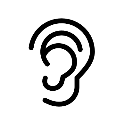 We listen: “Basically, the sermon is God’s dynamic, eternal Word spoken to us in such a way that we might hear what God has to say to us and be encouraged to follow the Lord 
in faith.  As we worship we listen for God speaking to us. Sermons are truth being spoken through personality. 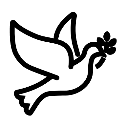 We pass the peace: “…We greet one another with the peace of Christ as common forgiven sinners. As we are forgiven, so we forgive. This is also a good time to reconcile with those family members who drove us crazy trying to get to church on time, church members with whom we have tensions, or people we're not too happy to see.”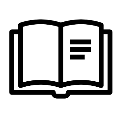 We read along: “God’s Word comes to us in many ways—through scripture, special music, sermons. Listen for God's eternal Word addressing you with good news about the Lord’s love for you and all people.”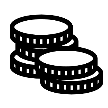 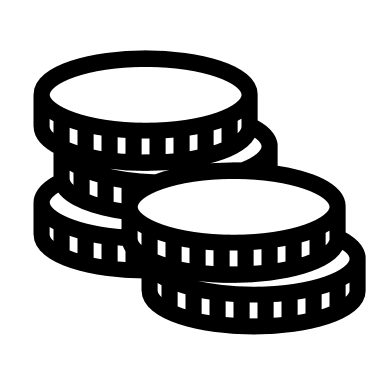 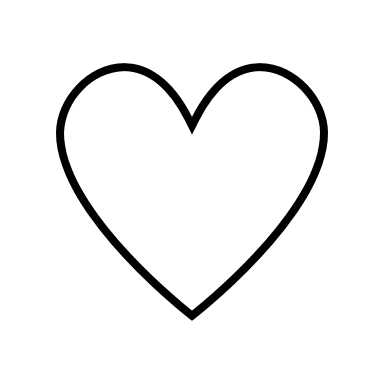 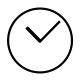 We give our offering of time, talent, and treasure: “This is the time when we give ourselves, all that we are, and all that we have, to God’s service. As a symbol of what is of value to us, we make an offering… to promote the gospel.”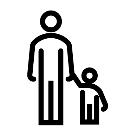 We stand: “We stand as a way of saying, “This is where I stand,” and as a way of standing in continuity with the people of God of ages past…”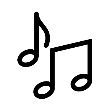 We sing: “…We sing praise with hearts and minds (even if that's a little out of tune), just enjoying God for who God is. As we open up the pathways of breath to sing praise, we make space for the Spirit breath to fill us.” Even if we simply listen and read the words, we are praising God.We pray: The first thing we do is pray—for our world, the church, other people, and ourselves. The prayer is our prayer as a church. One person may pray for us, but we are all praying together as one in our hearts, continuing Christ’s ministry of prayer for the world.”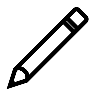 We respond: Responding by writing or drawing helps us remember what we are hearing and is a chance to express our beliefs.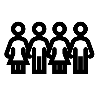 We participate in the Word with Children: It is called the Word WITH Children because the whole church is invited to listen with the fresh, faith-filled ears of children to the proclaimed message.